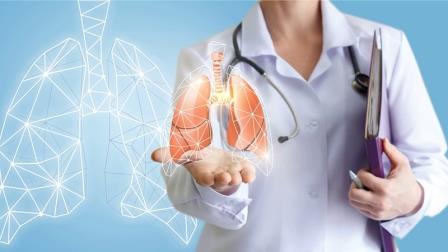 Неделя сохранения – здоровья легких	Жизнь всего человеческого тела и каждой его клетки зависит от наличия кислорода. И единственный орган нашего тела, который способен получить его – это легкие. Факторы, мешающие работе легких:	1. Курение. Всего за год в легкие курильщика попадает около килограмма табачных смол, которые разрушают альвеолы и сужают бронхи. Токсичные вещества из табачного дыма вызывают раздражение дыхательных путей, развитие хронического бронхита и повышенную восприимчивость легких к инфекциям.	2. Гиподинамия. Без достаточного количества движения, например, ежедневной ходьбы пешком, легкие постепенно теряют способность пропускать через себя объем воздуха, необходимый для нормальной жизни организма.	3. Избыточный вес. У тучных людей диафрагма смещается вверх и давит на легкие, затрудняя их работу.	4. Невнимание к своему здоровью. Не вылеченные вовремя или вылеченные неправильно простуды и бронхиты приводят к тому, что инфекция перемещается в легкие.	5. Жизнь в мегаполисе. Городская пыль и выхлопные газы автомобилей загрязняют легкие и не дают им полноценно работать.Для того, чтобы сохранить здоровье легких, необходимы:	1. Отказ от курения. Легкие постепенно очищаются и восстанавливают свои функции за год. Так что даже у куривших много лет после отказа от вредной привычки есть шанс вернуть легким чистоту. Чем раньше бросите курить, тем выше шансы.	2. Физическая активность. Регулярные кардионагрузки позволяют увеличить емкость легких и улучшить их функции. Бег трусцой, плавание, езда на велосипеде, или же полчаса - час ходьбы пешком в день сделают более выносливыми не только дыхательную систему, но и весь организм.	3. Здоровое снижение веса. Правильное питание и регулярная двигательная активность освободят от лишних килограммов тело, а легкие - от давления.	4. Забота о своем здоровье. Даже банальный насморк требует грамотного лечения, иначе он может незаметно стать серьезной болезнью.	5. Выходные на природе. Как бы ни был велик соблазн остаться на выходных в городе, жителям мегаполиса лучше провести их на природе.